AZ OSZTATLAN TESTNEVELŐ TANÁRI SZAK (SZOMBATHELY) VALAMINT A tanári [4 félév [testnevelő tanár]] (Szombathely)ALKALMASSÁGI VIZSGÁJÁNAK LEÍRÁSA (2021.)Pótfelvételi FELVÉTELI PONTSZÁMÍTÁSAz írásbeli biológia VIZSGARÉSZ ISMERTETÉSEA Biológia tárgy felvételi követelményei a középiskolában oktatott élettani ismeretek alapján összeállított írásbeli teszt, amelynek minimálisan 50%-os teljesítése esetén érhet el pontot a felvételiző.Felvételi témakörökA biológiai felvételi témája az emberi szervezet, ennek felépítése és működése. A felvételi a 2010 és 2020 közötti középszintű biológiai érettségi feladatsorokból várhatóak az alábbi témakörökben: HomeosztázisKültakaró – bőr, a bőr gondozása, védelmeA mozgás – vázrendszer, csont- és izomrendszer, szabályozása, a mozgás és mozgásrendszer egészségtanaA táplálkozás – jelentősége, anatómiája, élettana, emésztés, felszívódás, szabályozása, egészségtanaA légzés – anatómiája, élettana, légcsere, gázcsere, hangképzés, szabályozása, egészségtanaAz anyagszállítás, a keringési rendszer – a testfolyadékok, a szöveti keringés, a szív és az erek, szabályozása, egészségtanaA kiválasztás – a vizeletkiválasztó rendszer anatómiája, működése, szabályozása, egészségtanaA szabályozás – az idegrendszer felépítése és működése, sejtszintű folyamatok, szinapszis, az idegrendszer általános jellemzése, a gerincvelő, az agy, testérző rendszerek, érzékelés, látás, hallás és egyensúlyérzés, kémiai érzékelés, testmozgató rendszerek, vegetatív érző és mozgató rendszerek, az emberi magatartás biológiai-pszichológiai alapjai (öröklött és tanult elemek, emlékezés, pszichés fejlődés), az idegrendszer egészségtanaA szabályozás – a hormonrendszer, hormonális működések, belső elválasztású mirigyek, a hormonrendszer egészségtanaAz immunrendszer – immunitás, vércsoportok, az immunrendszer egészségtanaSzaporodás és egyedfejlődés – szaporítószervek, egyedfejlődés, a szaporodás, fejlődés egészségtanaA felkészüléshez javasolt irodalmak:a jelenleg használatos gimnáziumi tankönyvekGál Viktória, Gutai Zita (2009): Érettségi feladatsorok biológiából, Maxim Kiadó Szeged, ISBN 978 963 261 050 4https://www.oktatas.hu/kozneveles/erettsegi/feladatsorokA gyakorlati VIZSGARÉSZ ISMERTETÉSEA gyakorlati vizsgarész két feladatból áll (összesen 10 pont):64 ütemű gimnasztika szabadgyakorlat-lánc (5 pont),egy sportjáték feladat, amelyet három feladat közül (lásd lejjebb) választhat (5 pont).Az alkalmas minősítéshez a gyakorlati vizsgarészből összesen minimum 4 pont elérése szükséges úgy, hogy a jelentkezőnek egyik feltöltött feladatra kapott eredménye sem lehet 0 pont.64 ütemű gimnasztika szabadgyakorlat-láncÉrtékelés: 0-tól 5 pontig.gyakorlatKiinduló helyzet: alapállásütem: bal karlendítés oldalsó középtartáson át magastartásba;ütem: jobb karlendítés oldalsó középtartásba;ütem: jobb karlendítés magastartásba;ütem: karlelendítés oldalsó középtartásba;ütem: karlelendítés mélytartásba karkeresztezéssel a test előtt;ütem: karlendítés oldalsó középtartásba; 7-8. ütem: karkörzés lefelé kétszer;gyakorlatütem: ugrás terpeszállásba törzshajlítással előre és bokaérintés;ütem: karlendítés hátsó rézsútos mélytartásba törzshajlításban utánmozgással;ütem: bokaérintés törzshajlításban utánmozgással;ütem: ugrás alapállásba;ütem: törzshajlítás hátra karlendítéssel oldalsó középtartásba;ütem: karlendítés magastartásba, törzshajlításban utánmozgással;ütem: karlendítés oldalsó középtartásba, törzshajlításban utánmozgással;ütem: törzsnyújtás karleengedéssel alapállásba;gyakorlatütem: bal láblendítés balra karlendítéssel oldalsó középtartásba és kilépés balra támadóállásba törzshajlítással a jobb lábhoz és bokaérintés;ütem: törzsfordítás jobbra bal térdnyújtással és jobb karlendítés oldalsó középtartásba;ütem: bal térdhajlítás bal támadóállásba, törzsfordítással előre és boka érintés;ütem: emelkedés jobb lebegőállásba, bal láblendítéssel balra és karlendítés oldalsó középtartáson át, kar és lábzárás alapállásba; 5-8. ütem: az 1-4. ütem ellenkezőleg;gyakorlat1-2. ütem: ugrás terpeszállásba karlendítéssel oldalsó középtartásba és törzsdöntés előre kétszer;ütem: törzsemelés törzshajlítással balra, és jobb térdhajlítás jobb karlendítéssel magastartásba;ütem: testsúlyáthelyezéssel testtartáscsere;ütem: testsúlyáthelyezés törzsnyújtással és törzsfordítás balra karlendítéssel bal oldalsó középtartásba;ütem: az 5. ütem ellenkezőleg;ütem: törzsfordítás előre bal térdnyújtással terpeszállásba és bal karlendítés oldalsó középtartásba;ütem: ugrás szögállásba;gyakorlatütem: bal láblendítés előre, karlendítéssel mellső középtartásba;ütem: bal lábzárás szögállásba, karlendítéssel oldalsó középtartásba; 3-4. ütem: az 1-2. ütem ellenkezőleg;ütem: ereszkedés guggolótámaszba;ütem: emelkedés jobb lebegőállásba, bal láblendítéssel balra, és bal karlendítés oldalsó középtartáson át magas- és jobb karlendítés oldalsó középtartásba;7-8. ütem: az 5-6. ütem ellenkezőleg;gyakorlatütem: ereszkedés guggolótámaszba;ütem: ugrás fekvőtámaszba;ütem: ugrás guggolótámaszba;ütem: ugrás terpeszállásba karlendítéssel oldalsó középtartásba;ütem: bal térdhajlítás, jobb karleengedéssel mélytartásba;ütem: testsúlyáthelyezéssel testtartáscsere;ütem: jobb térdnyújtás terpeszállásba, törzshajlítással hátra és bal karlendítés oldalsó középtartásba;ütem: törzsnyújtás;gyakorlatütem: ugrás 90°-os fordulattal balra jobb guggolótámaszba; 2-3. ütem: lábtartáscsere kétszer;4. ütem: ugrás 90°-os fordulattal jobbra terpeszállásba karlendítéssel oldalsó középtartásba;5-8. ütem: az 1-4. ütem ellenkezőleg;gyakorlat1-3. ütem: törzsdöntés előre háromszor, karlendítéssel magastartásba;4. ütem: törzsnyújtás, karleengedéssel oldalsó középtartásba;5-7. ütem: ugrás guggolóállásba karhajlítással csípőre és térdrugózás háromszor;8. ütem: emelkedés alapállásba.64 ütemű gimnasztika gyakorlatfüzér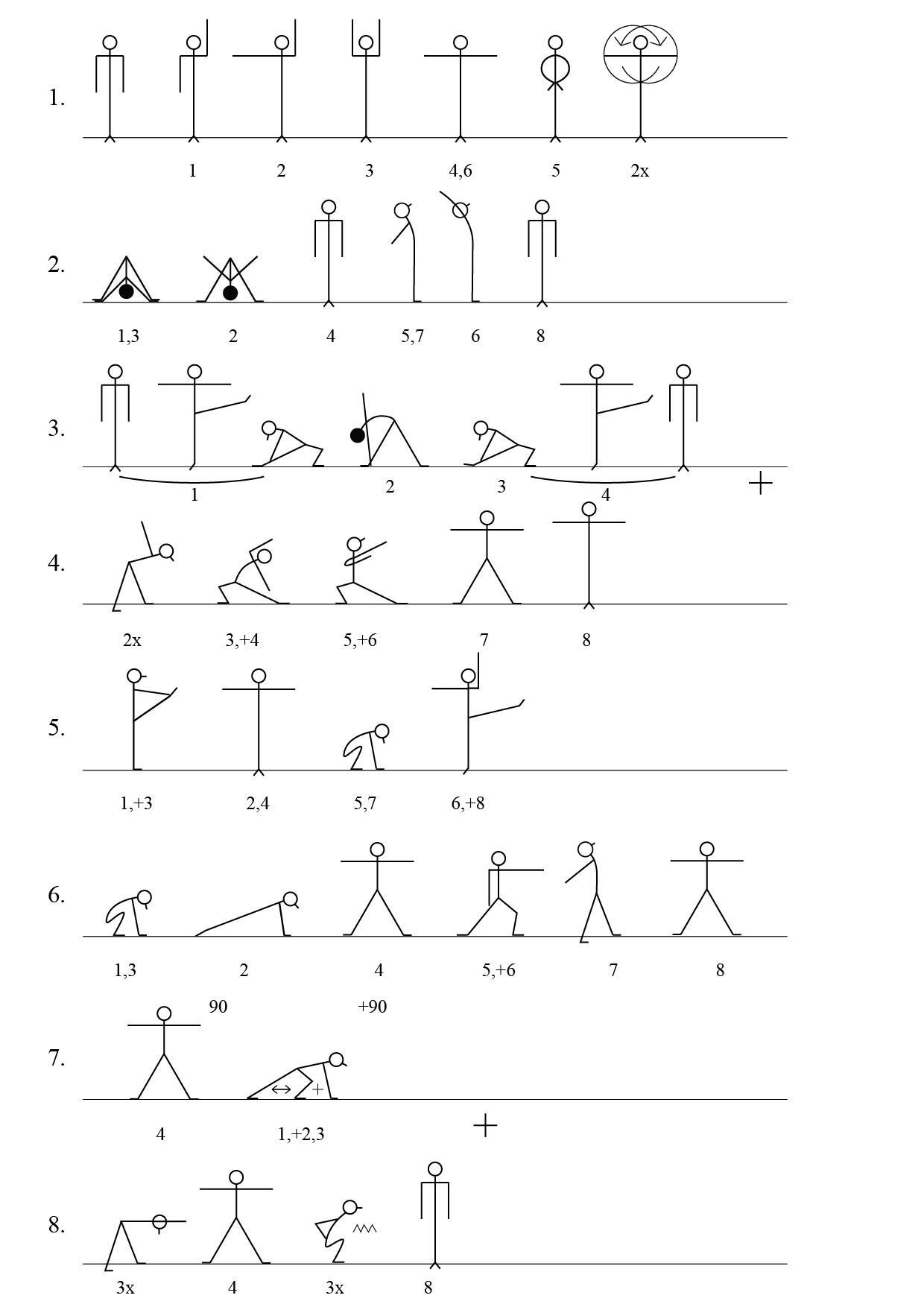 A feladat végrehajtásához videós segítséget itt talál:https://drive.google.com/file/d/1tXOjIQ1zCop9lq6CCj_2gnavMLAax0-9/view?usp=sharing SportjátékAz alábbi 3 feladat közül egyet kell végrehajtania és feltöltenie videóként.Labdarúgás - Labdaemelgetés váltott lábbalA gyakorlatot a talajon álló labda lábbal történő megemelésével kell kezdeni. Pontot csak a váltott lábfejjel végzett érintések jelentenek. Az azonos lábfejjel végzett érintések csak egy pontot érnek, combbal, mellel, fejjel érintés nem hiba, a jelölt a gyakorlatot tovább folytathatja. A kísérlet a labda talajra érésével vagy a felvételiztető tanár kérésére (pl: megvolt az 50 váltott lábú emelgetés) befejeződik.Értékelés: 1-5 pontigRöplabda - KosárérintésA jelölt a falfelülettől 3 méterre elhelyezkedve folyamatos labdatovábbításokat hajt végre kosárérintéssel a falra (célfelület: 3m széles és legalább 6 méter magas falfelület) oly módon, hogy a labda a falon a 3 méter szintjelző vonal fölé kerüljön.Röplabda - AlkarérintésA feladat ua., mint az kosárérintés gyakorlatnál, alkarérintéssel történő végrehajtással.Értékelés:A sportjáték feladatok közül 2. és 3. gyakorlat fal igénybevétele nélkül önállóan is végrehajtható.Osztatlan testnevelő tanári szakTanári [4 félév [testnevelő tanár]]A tanári szakokhoz tartozó szóbeli tanári pályaalkalmassági vizsgálat elmarad.A rendkívüli körülményekre tekintettel az osztatlan testnevelőtanár szak esetében a kizáró jellegű, személyes megjelenést igénylő, több részből álló motoros alkalmassági vizsga csökkentett formában, online kerül megszervezésre, részei:biológia írásbeli részvizsga ésgyakorlati részfeladatok teljesítése videó feltöltéssel (követelmények ld. alább).Az így megtartott vizsga kizáró jellegű, „alkalmas” vagy „nem alkalmas” eredménnyel zárulhat.A biológia írásbeli vizsgát online formában tartjuk meg 2021. augusztus 17.-én 9-11 óra között. Az intervallumon belül a vizsga bármikor megkezdhető lesz, de összesen 60 perc fog rendelkezésre állni a teszt kitöltésére.A gyakorlati részfeladatok videóinak feltöltésére 2021. augusztus 11-én 12 órától augusztus 17-én 11 óráig van lehetőség.A vizsga pontos technikai feltételeiről, menetéről fogjuk e-mailen tájékoztatni a jelentkezőket a felvételi rendszerben megadott e-mail címükön.A rendkívüli körülményekre tekintettel az osztatlan testnevelőtanár szak esetében a kizáró jellegű, személyes megjelenést igénylő, több részből álló motoros alkalmassági vizsga csökkentett formában, online kerül megszervezésre, részei:biológia írásbeli részvizsga ésgyakorlati részfeladatok teljesítése videó feltöltéssel (követelmények ld. alább).Az így megtartott vizsga kizáró jellegű, „alkalmas” vagy „nem alkalmas” eredménnyel zárulhat.A biológia írásbeli vizsgát online formában tartjuk meg 2021. augusztus 17.-én 9-11 óra között. Az intervallumon belül a vizsga bármikor megkezdhető lesz, de összesen 60 perc fog rendelkezésre állni a teszt kitöltésére.A gyakorlati részfeladatok videóinak feltöltésére 2021. augusztus 11-én 12 órától augusztus 17-én 11 óráig van lehetőség.A vizsga pontos technikai feltételeiről, menetéről fogjuk e-mailen tájékoztatni a jelentkezőket a felvételi rendszerben megadott e-mail címükön.Emelések számaPontszámEmelések számaPontszámLányok:4-51Fiúk:10-1216-7213-1528-9316-18310-11419-21412-nél több522-nél több5Kosárérintés gyakoriságaPontszám819-11212-14315-17418-205Alkarérintés gyakoriságPontszám516-829-11312-14415-175